         Инвестиционные площадки Краснодарского края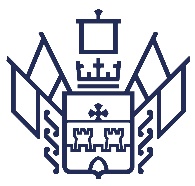 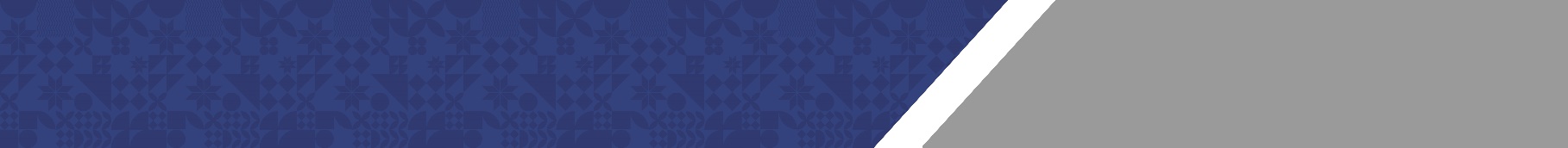        Строительство складов      непродовольственных товаров
     Общее описание и расположение участка               Калининский район                                                                                                                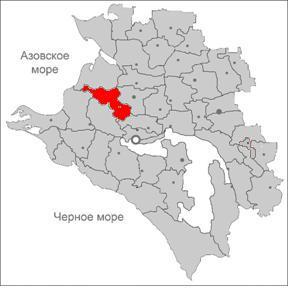 Инфраструктурное обеспечение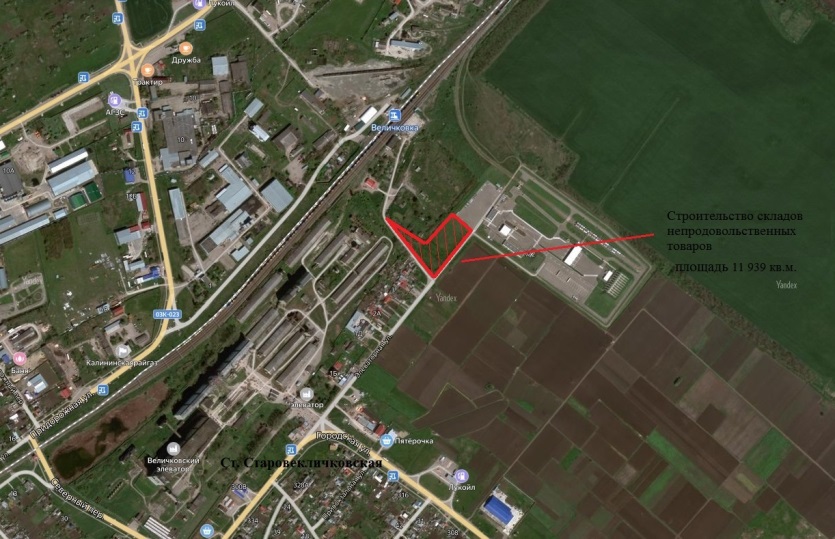 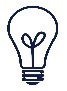 cт-ца Старовеличковская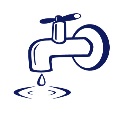 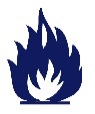 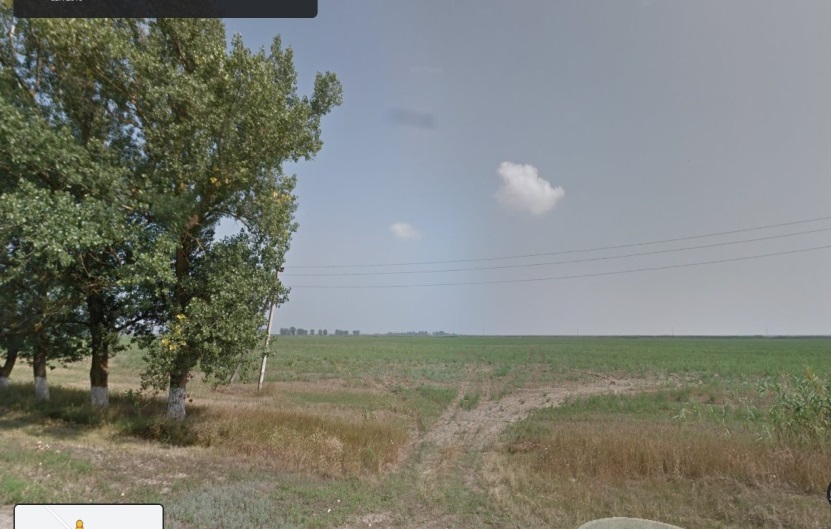 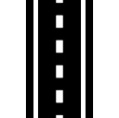 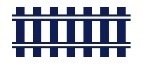 1Контактные данныеАдрес: 353793 Краснодарский край, ст.Старовеличковская, ул. Элеваторная, 6Кадастровый номер участка: 23:10:06 02 196:1192 Площадь: 1,19 гаКатегория земель: земли населенных пунктовВид разрешенного использования: Под размещение складских помещенийИнформация о собственнике: муниципальная собственность, правообладатель – администрация муниципального образования Калининский район                                      Администрация муниципального образования Калининский район353780, Краснодарский край, ст.Калининская, ул.Ленина, 147                                                              Телефон/факс: (86163) 2-14-56/2-20-22. Электронный адрес: kalininsky@mo.krasnodar.ru